АДМИНИСТРАЦИЯ ТАЛОВСКОГО СЕЛЬСКОГО ПОСЕЛЕНИЯКАМЫШИНСКОГО МУНИЦИПАЛЬНОГО РАЙОНАВОЛГОГРАДСКОЙ ОБЛАСТИ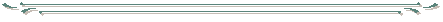 ПОСТАНОВЛЕНИЕОт 18.04.2024 г.                                                         № 31-п                               В целях устранения нарушений действующего законодательства РФ, руководствуясь Уставом Таловского сельского поселения Камышинского муниципального района Волгоградской области, администрация Таловского сельского поселения постановляет:1. В Административный регламент предоставления муниципальной услуги «Предоставление земельных участков, находящихся в муниципальной собственности Таловского сельского поселения, в постоянное (бессрочное) пользование», утвержденный постановлением администрации Таловского сельского поселения № 76-п от 22.06.2022г (далее – Административный регламент), внести следующие изменения:1.1. Пункт 2.5 Административного регламента дополнить новым абзацем девятнадцатым следующего содержания:       «приказ Федеральной службы государственной регистрации, кадастра и картографии от 19.04.2022 № П/0148 «Об утверждении требований к подготовке схемы расположения земельного участка или земельных участков на кадастровом плане территории и формату схемы расположения земельного участка или земельных участков на кадастровом плане территории при подготовке схемы расположения земельного участка или земельных участков на кадастровом плане территории в форме электронного документа, формы схемы расположения земельного участка или земельных участков на кадастровом плане территории, подготовка которой осуществляется в форме документа на бумажном носителе» (Официальный интернет-портал правовой информации http://pravo.gov.ru, 02.06.2022);».       1.2. В пункте 2.5 Административного регламента абзац шестнадцатый исключить.2. В соответствии со статьей 5 Закона Волгоградской области от 26.12.2008 №1816-ОД «О порядке организации и ведения регистра муниципальных правовых актов Волгоградской области», направить копию настоящего постановления для включения в Регистр в течение 30 дней со дня его принятия.3. Настоящее постановление подлежит официальному опубликованию (обнародованию) и размещению в сети Интернет на официальном сайте   http://adm-talovka.ru/.Глава Таловского сельского поселения Камышинского муниципального района Волгоградской области                                                                       Г. Н. ДаниловО внесении изменений в Административный регламент предоставления муниципальной услуги «Предоставление земельных участков, находящихся в муниципальной собственности Таловского сельского поселения, в постоянное (бессрочное) пользование», утвержденный постановлением администрации Таловского сельского поселения № 76-п от 22.06.2022г